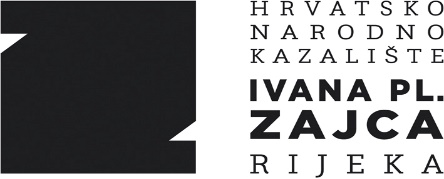 SLUŽBA ZA PROMIDŽBU I ODNOSE S JAVNOŠĆU
tel. 00 385 51 / 355-915 , milena.jerneic@hnk-zajc.hr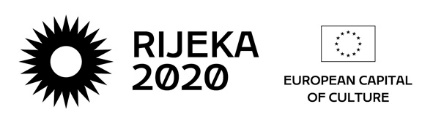 Rijeka, 21. veljače 2020. POZIVna prvu konferenciju za novinare povodom premijere predstave Fabrio - Klarić, Ležaić, Rafaj, BlaževićVJEŽBANJE ŽIVOTA - DRUGI PUTESERCITAZIONE ALLA VITA - SECONDA VOLTAHrvatske i Talijanske drame HNK Ivana pl. Zajca, u režiji Marina BlaževićaPredstava je dio programskog pravca Doba moći u programu Rijeke 2020 – Europske prijestolnice kulture.Konferencija će se održati u ponedjeljak, 24. veljače 2020. s u 10.00 sati u konferencijskoj dvorani Jozefina Hotela Bonavia – Plava laguna.Konferenciji će uz intendanta HNK Ivana pl. Zajca i redatelja predstave  Marina Blaževića i direktoricu projekta Rijeka 2020 - EPK Eminu Višnić, prisustvovati glumice Neva Rošić, Zrinka Kolak Fabijan, Olivera Baljak i Mira Furlan te direkorica Hotela Bonavia-Plava laguna, sponzora predstave, Vlatka Stanić.U očekivanju Vašeg dolaska, srdačno Vas pozdravljamo.Promidžba i odnosi s javnošćuHNK Ivana pl. Zajca